Infofiche scouts Boortmeerbeek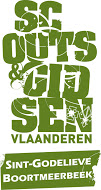 Wat is scouting?Bij de scouts leren kinderen en jongeren spelenderwijs hun plan trekken, zichzelf kennen en anderen aanvaarden. Scouts en Gidsen worden in hun spel en tijdens de activiteiten uitgedaagd om nieuwe dingen uit te proberen en problemen vindingrijk aan te pakken.Scouting haalt de grootste kracht uit het spelen en leven in groep. Van bij de jongste tak krijgen scouts en gidsen kleine en grote verantwoordelijkheden. Door samen af te wassen en hout te sprokkelen, leren ze zich in te zetten en daarin vol te houden, ook als het wat minder leuk is.Scouting steunt op vijf basispijlers: zelfwerkzaamheid, engagement, medebeheer, dienst en ploegwerk. Deze vijf principes geven vorm aan onze activiteiten en werking en helpen ons om ‘deze wereld een klein beetje beter achter te laten dan we hem gevonden hebben’.  De structuur van scouting: takken“Takken” is de naam die we bij de scouts gebruiken voor de verschillende leeftijdsgroepen. Bij scouts Boortmeerbeek hebben we 7 takken en elk tak heeft zijn eigen leidingsploeg. Hieronder een overzicht. De groepsleiding coördineert het geheel en zorgt voor een goede werking van de takken en de scouts in het algemeen. De jaarwerking van onze scoutsElke tak organiseert elke zondag een scoutsactiviteit. Wat we juist gaan doen kan je steeds nalezen in het maandprogramma op onze website www.scoutsboortmeerbeek.be (onder takken). Daar kan je binnenkort ook de contactgegevens van de leiding terugvinden. We verwachten dat alle leden proberen om zo veel mogelijk aanwezig te zijn. Het is geen probleem als je er een keertje niet kan bijzijn maar dan hebben we graag dat je de leiding tijdig via mail verwittigt. Het scoutsjaar loopt door tot eind mei, alleen tijdens de kerstvakantie zijn er geen vergaderingen. De meeste activiteiten zijn gewoon op zondag van 14u tot 17u. In januari, wanneer de leiding examens heeft, zijn er avondvergaderingen op zaterdag van 19u tot 21u (maar dit staat altijd duidelijk in het maandprogramma). Indien er speciale dingen zijn (geen scouts, andere uren/locatie, iets meebrengen,..) zal dit steeds duidelijk in het maandprogramma staan en/of via mail doorgegeven worden. De meeste takken gaan twee keer per jaar samen op weekend. Het scoutsjaar wordt afgesloten met een groot kamp in de zomer. Dit zal doorgaan tijdens de laatste twee weken van juli. Het kamp van de kapoenen duurt 7 dagen, voor de andere takken duurt het kamp 11 dagen.Onze tradities: jaarthema, totemisatie, uniform Elk jaar staat één bepaald thema centraal bij alle Scouts en Gidsen in heel Vlaanderen. Dit jaar kiezen we voor een jaarthema dat uitdaagt.. ‘Scoutmoedig’. Leden en leiding worden uitgedaagd om samen op avontuur te gaan en dit in vele opzichten. Verwar dit echter niet met roekeloosheid of stoerdoenerij, want scoutmoedig staat ook voor het durven tonen van angst of onzekerheid, durven opkomen voor anderen en vooral jezelf helemaal durven uitdrukken. Meer informatie is terug te vinden op de website van Scouts en Gidsen Vlaanderen.(https://www.scoutsengidsenvlaanderen.be/jaarthema/nieuwe-jaarthema-scoutmoedig)De totemisatie is een ritueel binnen scouting waarbij een lid een eigen scoutingnaam krijgt. Aan de hand van je karaktereigenschappen zoeken de reeds getotemiseerde leden van je groep een dier dat dezelfde eigenschappen heeft als jijzelf. De Jonggivers krijgen een dierennaam, bij de Givers wordt daar een adjectief aan toegevoegd en bij de Jins ten slotte geven we een kleurentotem.Iedereen draagt steeds het scoutsuniform. Met het dragen van het uniform toon je dat je scout of gids bent en verwijs je naar de waarden van de beweging. Het uniform geeft leden en leiding de mogelijkheid om hun verbondenheid te tonen en laat toch ruimte voor een persoonlijke touch.Vanaf de kabouters en welpen vragen wij dat de leden steeds in volledig uniform naar de scouts komen. Het uniform bestaat uit de scoutsdas (enkel bij de groepsleiding te koop), het hemd en een onderstuk (=broek/rok) (te koop in de Hopper in Leuven of tweedehandsstuks bij de groepsleiding). Voor de kapoenen volstaat een scoutsdas. Het jaarteken kan je bij de leiding verkrijgen en moet boven de rechter borstzak op het hemd komen.Hoe inschrijven?Nieuwe leden die graag willen inschrijven kunnen steeds eerst twee vergaderingen komen ‘testen’ of de scouts wel iets voor hun is. Op onze website kan je onder ‘takken’ kijken wat elke tak die maand gaat doen. Als je helemaal zeker bent kan je vanaf 1 september inschrijven door de online tool op onze website in te vullen. Wij bevestigen dan via email of uw inschrijving aangekomen is. Vervolgens dient u de Individuele Steekkaart eveneens online in te vullen op de groepsadministratie. (meer informatie krijgt u via email). Hiernaast dient u ook het lidgeld (35 euro) te betalen. Meer informatie vind je op onze website onder ‘Informatie’ en dan ‘Lidgeld’.ContactDe contactgegevens van de leiding en groepsleiding zijn terug te vinden op onze website www.scoutsboortmeerbeek.be onder het menu takken. Natuurlijk staat ook de groepsleiding altijd klaar om u te helpen en uw vragen te beantwoorden. U kan mailen naar groepsleiding@scoutsboortmeerbeek.be bron: www.scoutsengidsenvlaanderen.beKapoenengemengdvan 6 tot 8 jaar1ste en 2de leerjaarWelpenjongensvan 8 tot 11 jaar3de, 4de en 5de leerjaarKaboutersmeisjesvan 8 tot 11 jaar3de, 4de en 5de leerjaarJongverkennersjongensvan 11 tot 14 jaar6de leerjaar, 1ste en 2de middelbaarJonggidsenmeisjesvan 11 tot 14 jaar6de leerjaar, 1ste en 2de middelbaarGiversgemengdvan 14 tot 17 jaar3de, 4de en 5de middelbaarJingemengdvan 17 tot 18 jaar6de middelbaar